Тема: Нахождение суммы элементов массиваЦели: рассмотреть примеры и получить опыт решения типовых задач по обработке массивов (суммирование);сформировать умение записывать на языке программирования короткие алгоритмы обработки одномерных массивов.Ознакомьтесь с видеоматериаломhttps://www.youtube.com/watch?v=gPz73Jl_0Q4Прочитайте § 2.2.4Выполните задания в тетради.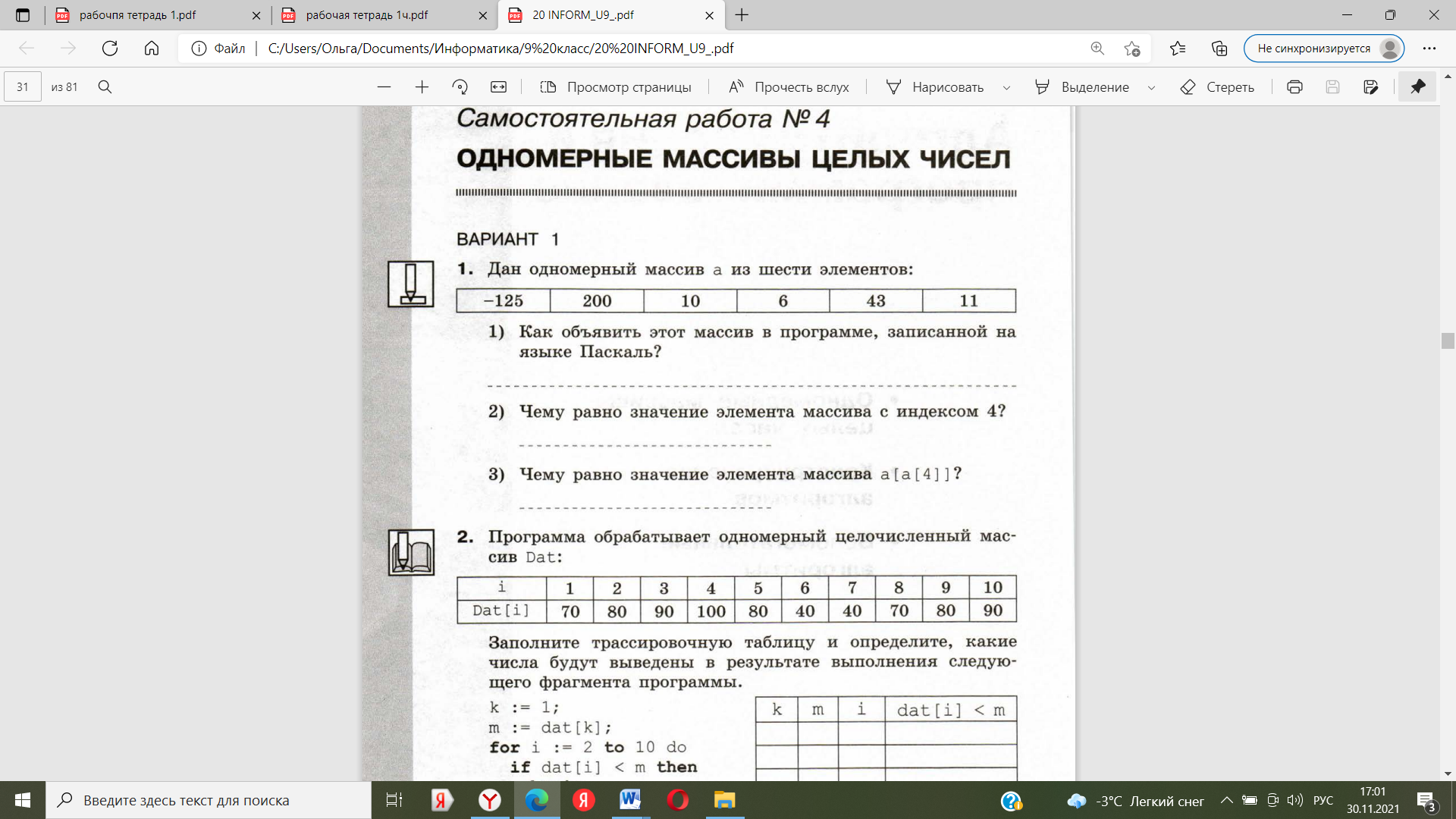 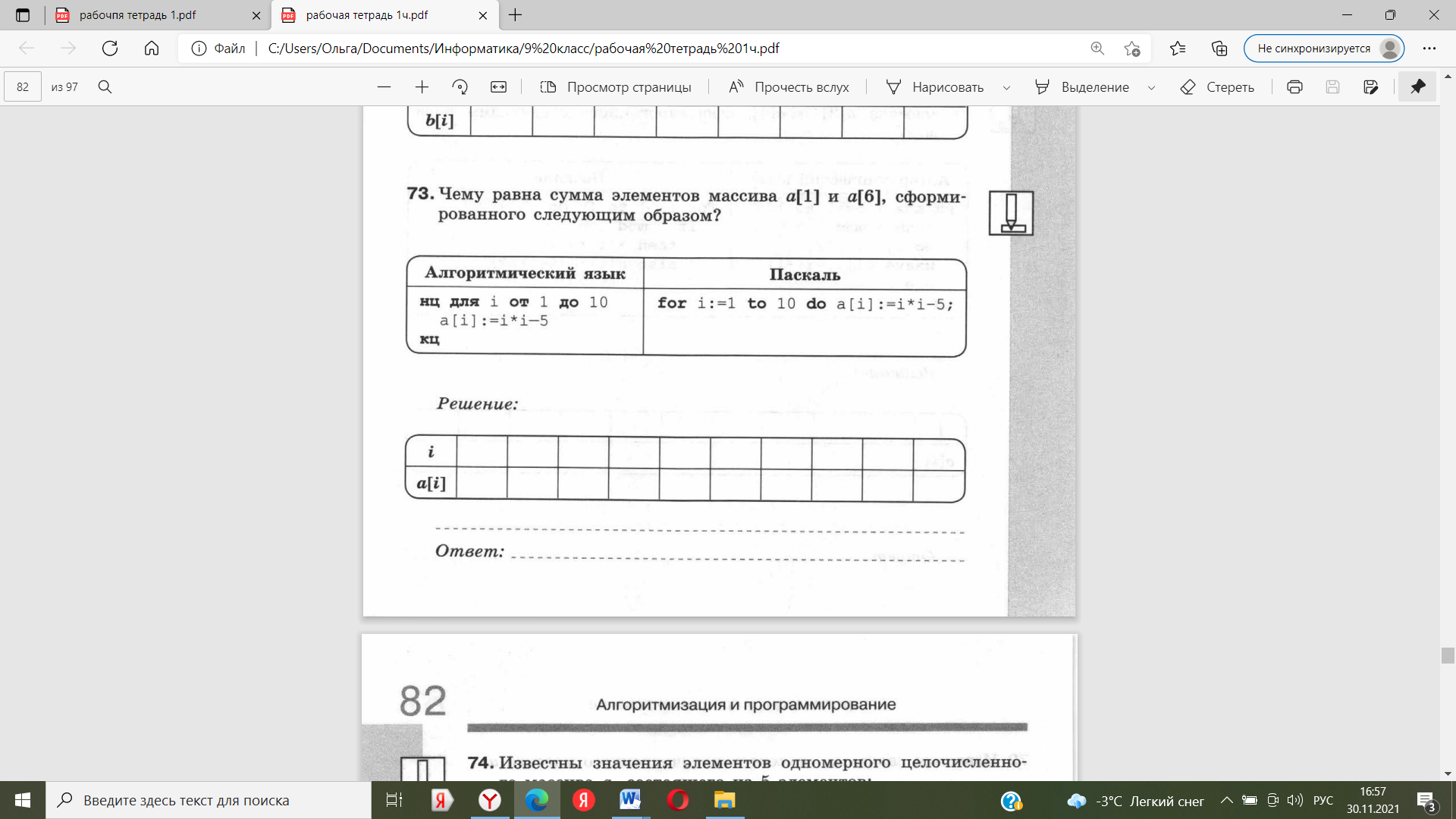 Ответы присылать по адресу: Olga_nikolaewna@mail.ruОбязательно подпишите фамилию, имя и класс! 